             Конспект интегрированной образовательной деятельности в старшей группе детского сада. «Знакомство с Каргопольской игрушкой.Роспись «Коня – Палкана» декоративными элементами».Цель:  Познакомить с историей возникновения игрушки, вызвать интерес и эмоциональный отклик на народную игрушку, обратить внимание на её красоту и забавный характер, который с любовью передают Каргопольские  мастера. Развивать эстетическое восприятие, образные представления, чувство цвета и композиции. Задачи: 1)  Познакомить с историей возникновения Каргопольской игрушки.2) Воспитывать любовь к народным промыслам и эстетическое отношение к изделиям народных мастеров.3) Учить поэтапно, расписывать силуэт Каргопольской игрушки.Материалы: Народные игрушки, иллюстрации (этапы изготовления игрушки, символика цвета). Силуэт  Каргапольской игрушеки «Коня – Палкана»,  вырезанного   из  белой  бумаги,  краски гуашь,  кисти,  банка  с  водой,  салфетка  (на  каждого  ребенка).Предварительная работа: Чтение рассказов, стихов о народных игрушках. Индивидуальная работа в книжном уголке. Рассматривание знакомых  народных игрушек из глины. Использование раскраски «Народные промыслы». Игра – лото - поделка «Русский сувенир». Лепка «лошадок» из глины.  Подбор иллюстраций  для выставки.Ход занятия.-Сегодня мы с вами вспомним, что мы знаем об игрушках наших прабабушек и прадедушек, а так же познакомимся с новыми, необычными игрушками нашего Русского Севера.1.Дидактическая игра «Узнай, что в сундуке».-У нас с вами посмотрите,  имеется целый сундук различных  игрушек, нам необходимо разобрать их по полочкам, чтоб навести порядок. В сундуке хранятся народные игрушки разных мастеров нашей страны.-Как необходимо обращаться с такими игрушками? Почему? (ответы детей)Воспитатель предлагает детям взять по одной игрушке и рассказать о ней.Воспитатель рассказывает сам об одной из игрушек для образца.Дети по образцу рассказывают о своих игрушках, которые взяли из сундука. (Слушаются ответы нескольких детей, остальным предлагается рассказать об игрушке в конце занятия)Воспитатель предлагает сгруппировать игрушки по элементам росписи, расставить их по полочкам: филимоновские игрушки, дымковские игрушки и несколько игрушек неизвестных для детей, поставить отдельно.-Посмотрите эти игрушки нам с вами пока неизвестны, но сейчас мы с вами  узнаем о них много интересного.2. История возникновения Каргопольских игрушек.  Каргополь — древний город в Архангельской области. Раньше это был широко известный большой торговый и культурный центр Русского Севера. От тех времен остались величественные храмы и соборы. Сейчас это заповедные места, где до сих пор сохранилась самобытная русская культура, искусство и ремесла. Игрушки Каргопольских мастеров в большинстве своем - одиночные фигурки, иногда два-три персонажа, связанных единым сюжетом и каким-то несложным действием.  Они немного неуклюжи и тяжеловаты: крепкие крестьянки, мужики, птицы, кони.«Полихан» или «Конь – Палкан», был одним из самых любимых образов народных умельцев. Узор прост и незатейлив. На поверхности фигурок писали древние символы солнца - круги, кресты, а так же веточки, мотивы хлебных колосьев и зёрен.3. Физкультминутка.  Я прошу подняться вас – это раз.Повернулась голова – это два.Руки вверх, вперед смотри – это три.Руки разведем пошире на четыре.С силой пальцы сжать, разжать – это пять.Всем ребятам тихо сесть – это шесть!4. Роспись силуэта «Коня – Полкана».- Я предлагаю вам  пройти и  присесть  за столы.- Что вы видите на своих столах?  (ответы детей)- Перед вами находится силуэт  Каргопольской игрушки  «Коня – Полкана».Сейчас мы с вами как настоящие мастера будем ее расписывать.Воспитатель рассказывает детям этапы росписи силуэта и показывает пример росписи на доске. 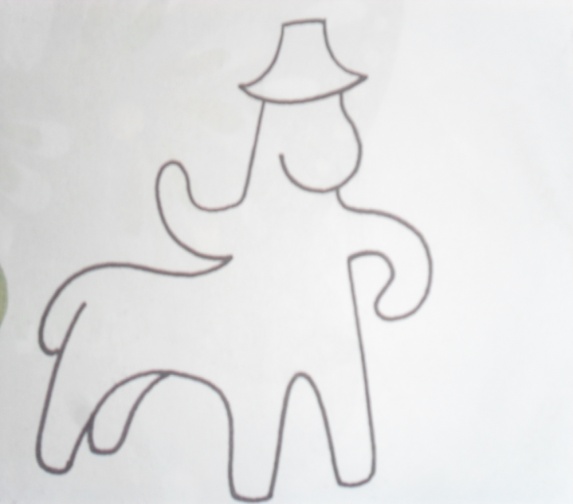 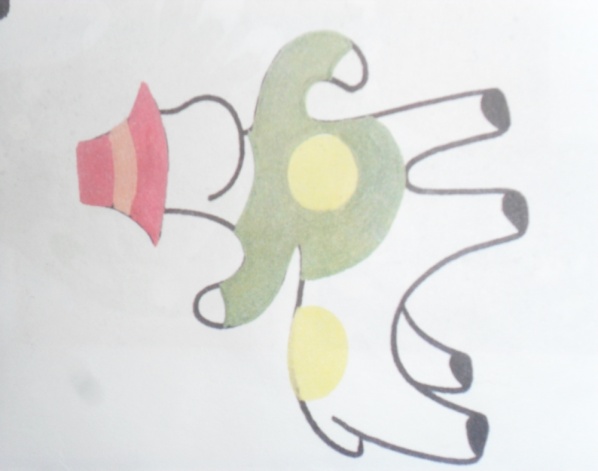 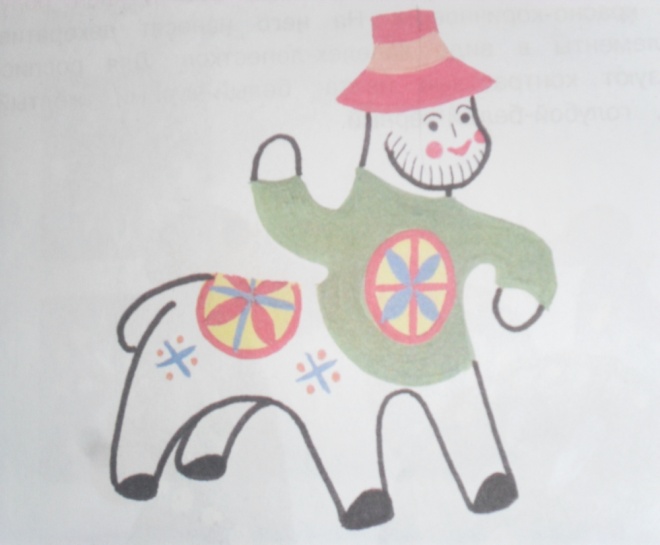 5. Оформление выставки работ для родителей.  Подведение итогов занятия.-С какими игрушками мы сегодня с вами познакомились??-Что вы  узнали про них?-Какая работа по вашему больше всего похожа на образец?-Понравилось ли вам сегодня занятие?